„Anexa nr.1
la Hotărîrea Guvernuluinr.757 din 4 iulie 2006Modelul formularului
Certificat de naștere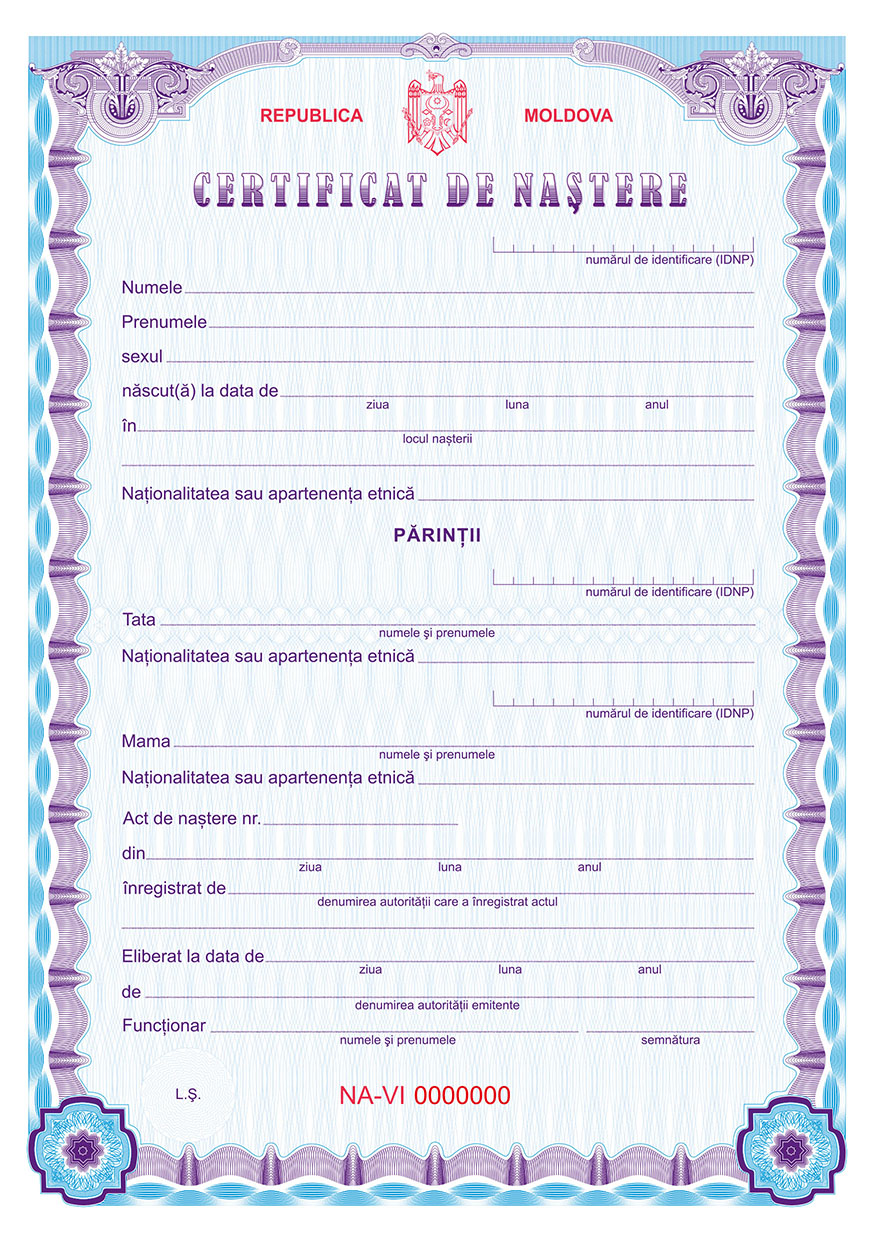 Anexa nr.2
la Hotărîrea Guvernului nr.757 din 4 iulie 2006Modelul formularului
Certificat de căsătorie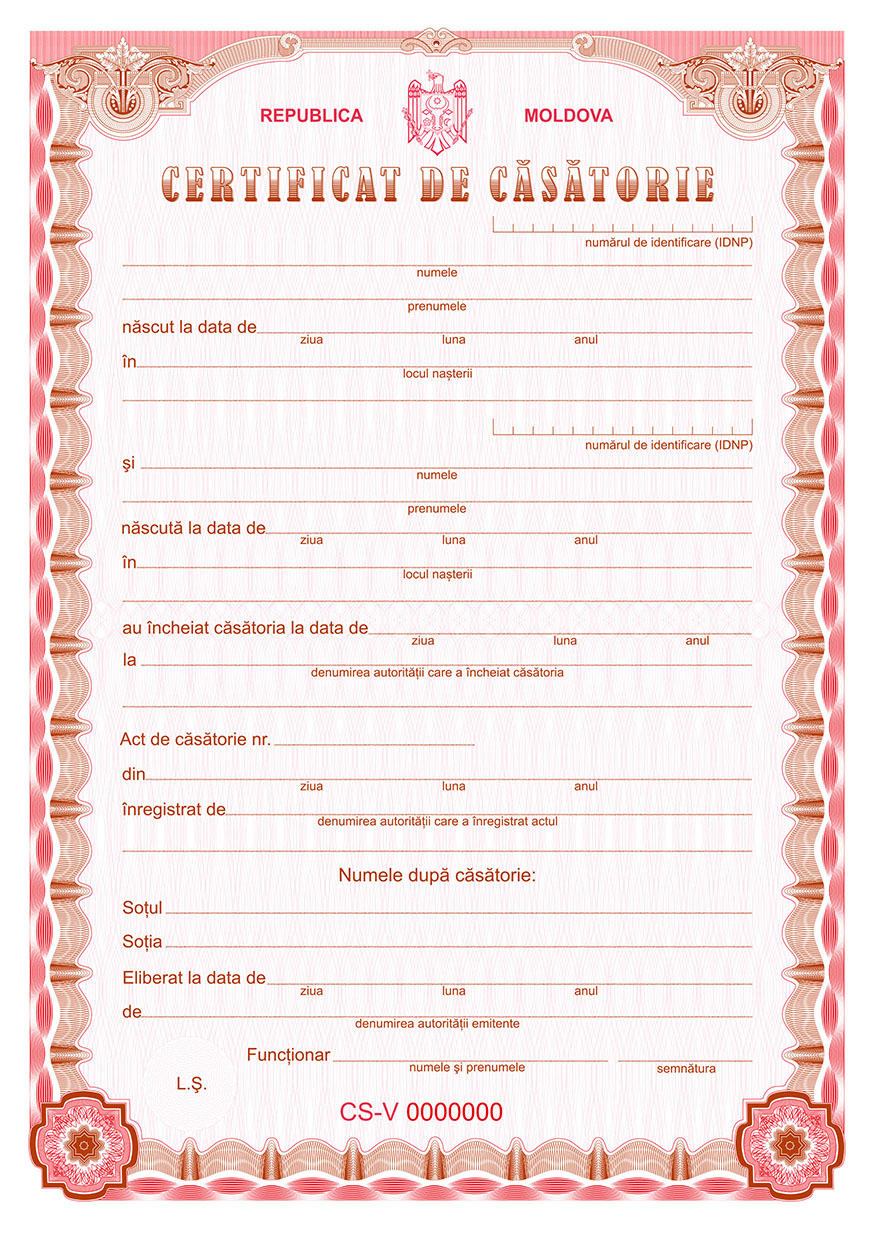 Anexa nr.3
la Hotărîrea Guvernului nr.757 din 4 iulie 2006Modelul formularului
Certificat de stabilire a paternității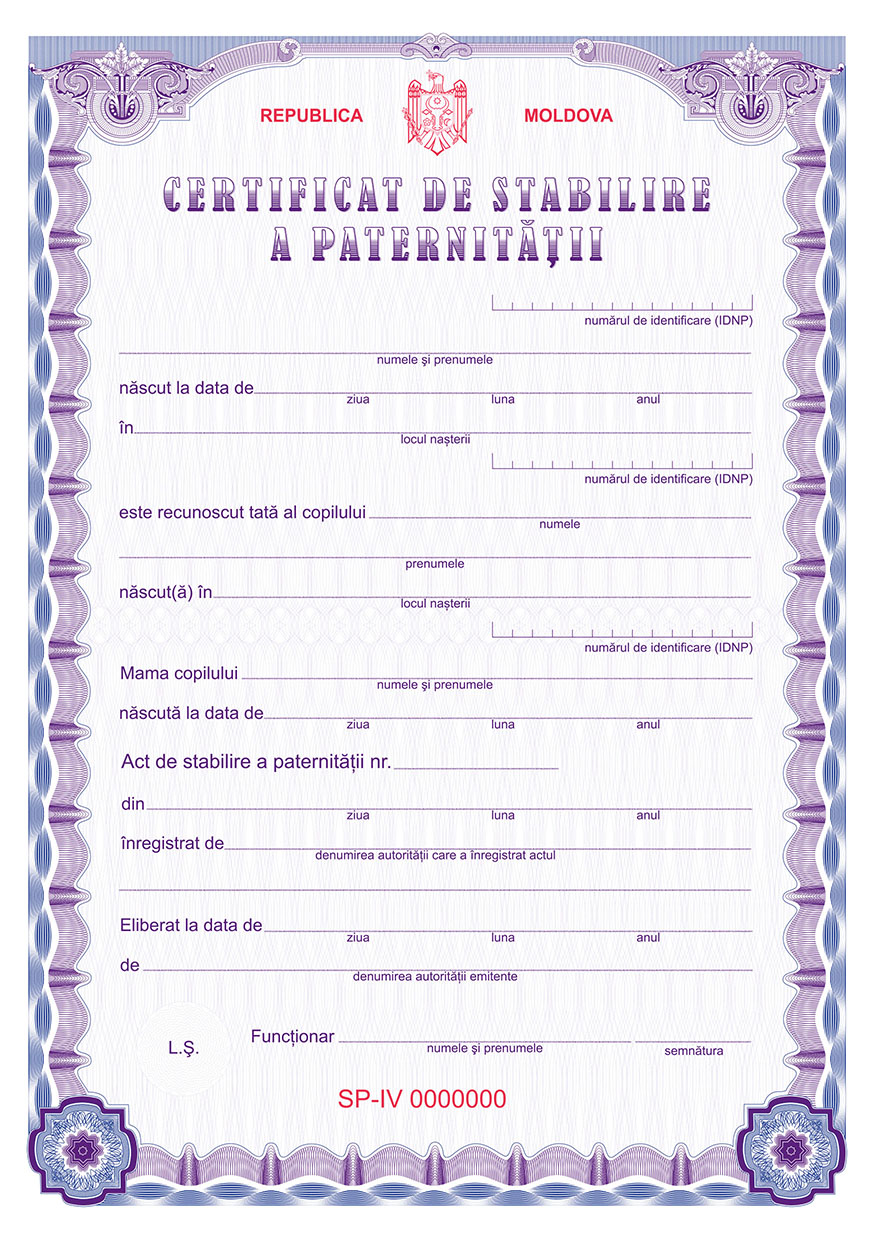 Anexa nr.4
la Hotărîrea Guvernului nr.757 din 4 iulie 2006Modelul formularului
Certificat de schimbare a numelui și/sau prenumelui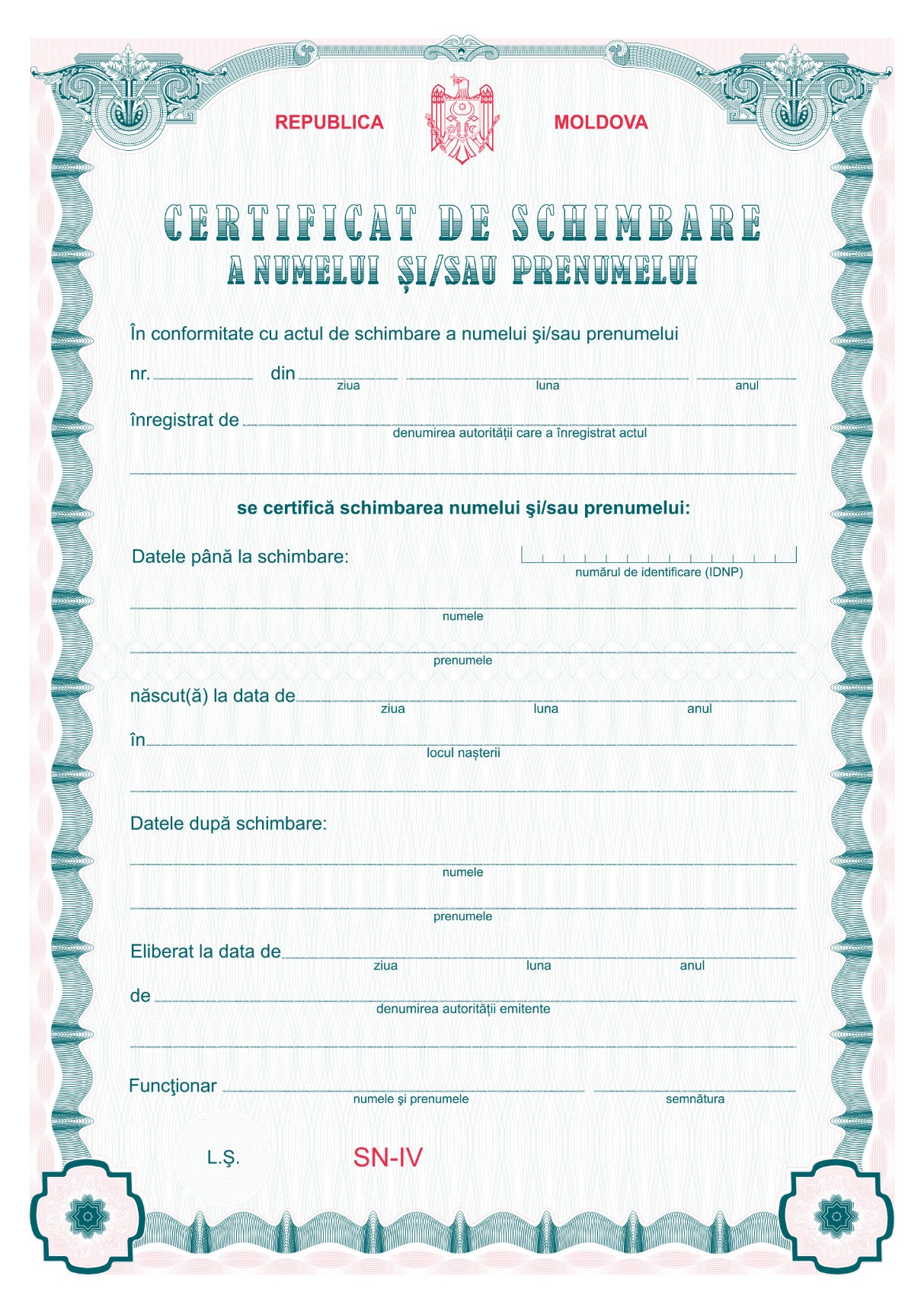 Anexa nr.5
la Hotărîrea Guvernului nr.757 din 4 iulie 2006Modelul formularului
Certificat de divorț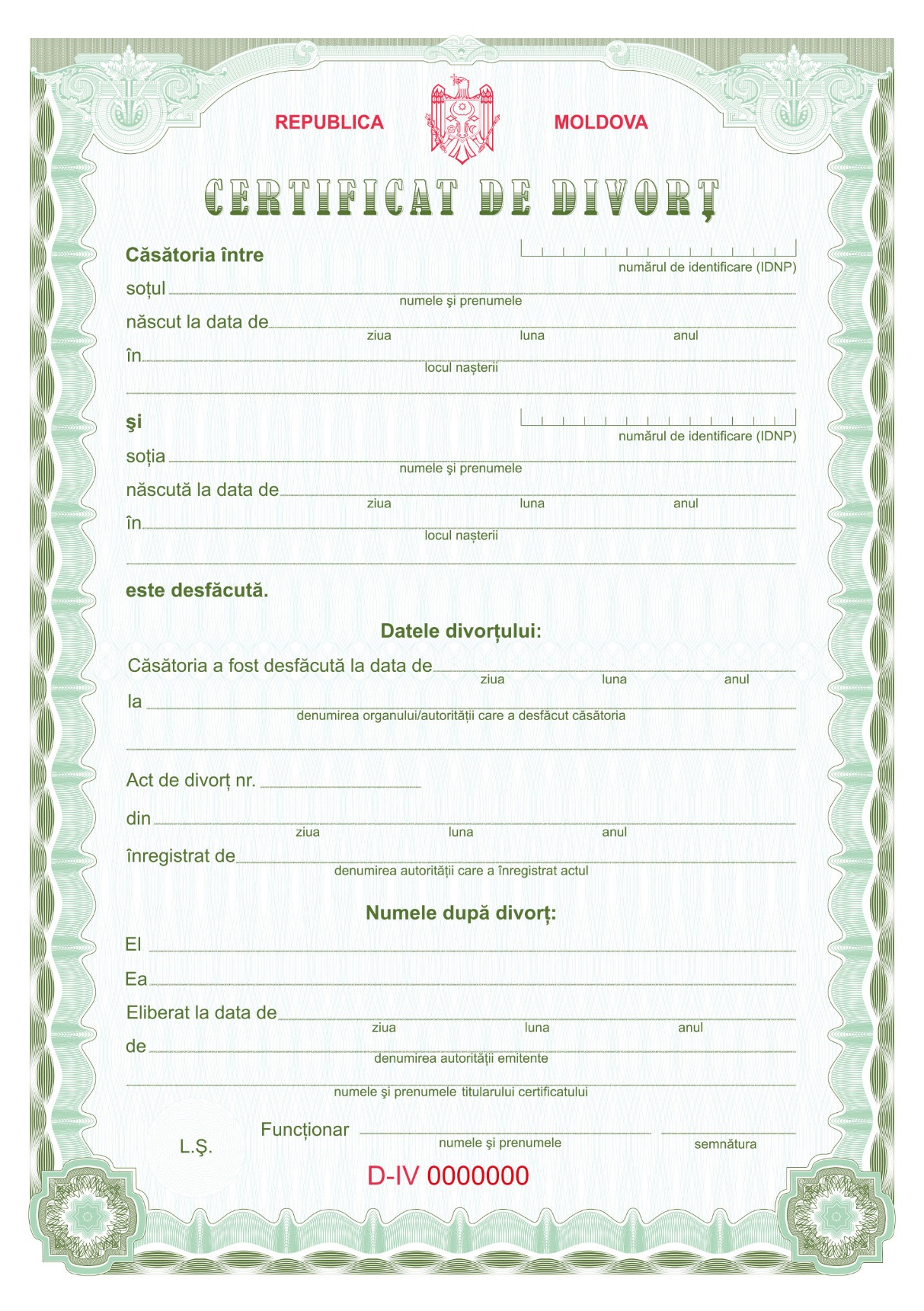 Anexa nr.6
la Hotărîrea Guvernului nr.757 din 4 iulie 2006Modelul formularului
Certificat de deces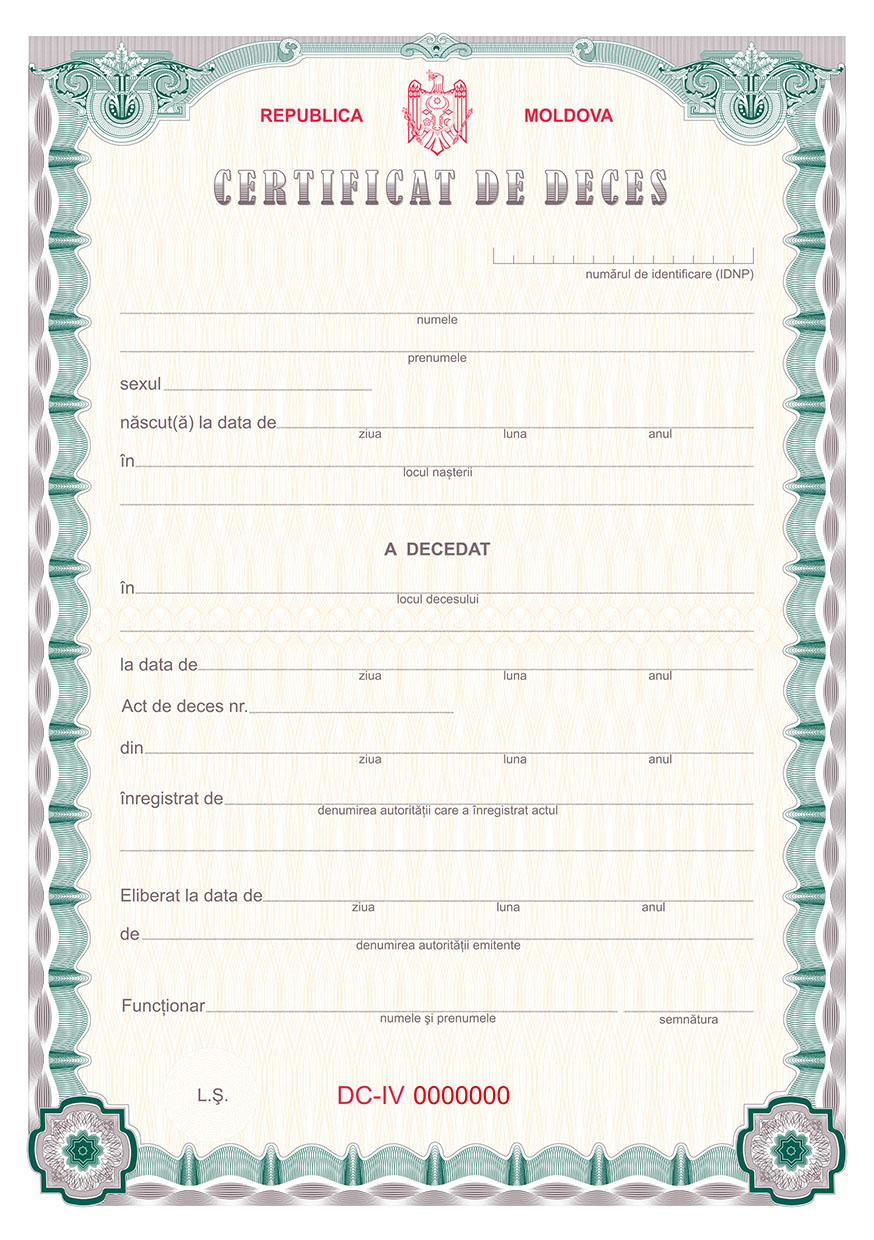 Anexa nr.7
la Hotărîrea Guvernului nr.757 din 4 iulie 2006Modelul formularului
Certificat de adopție”.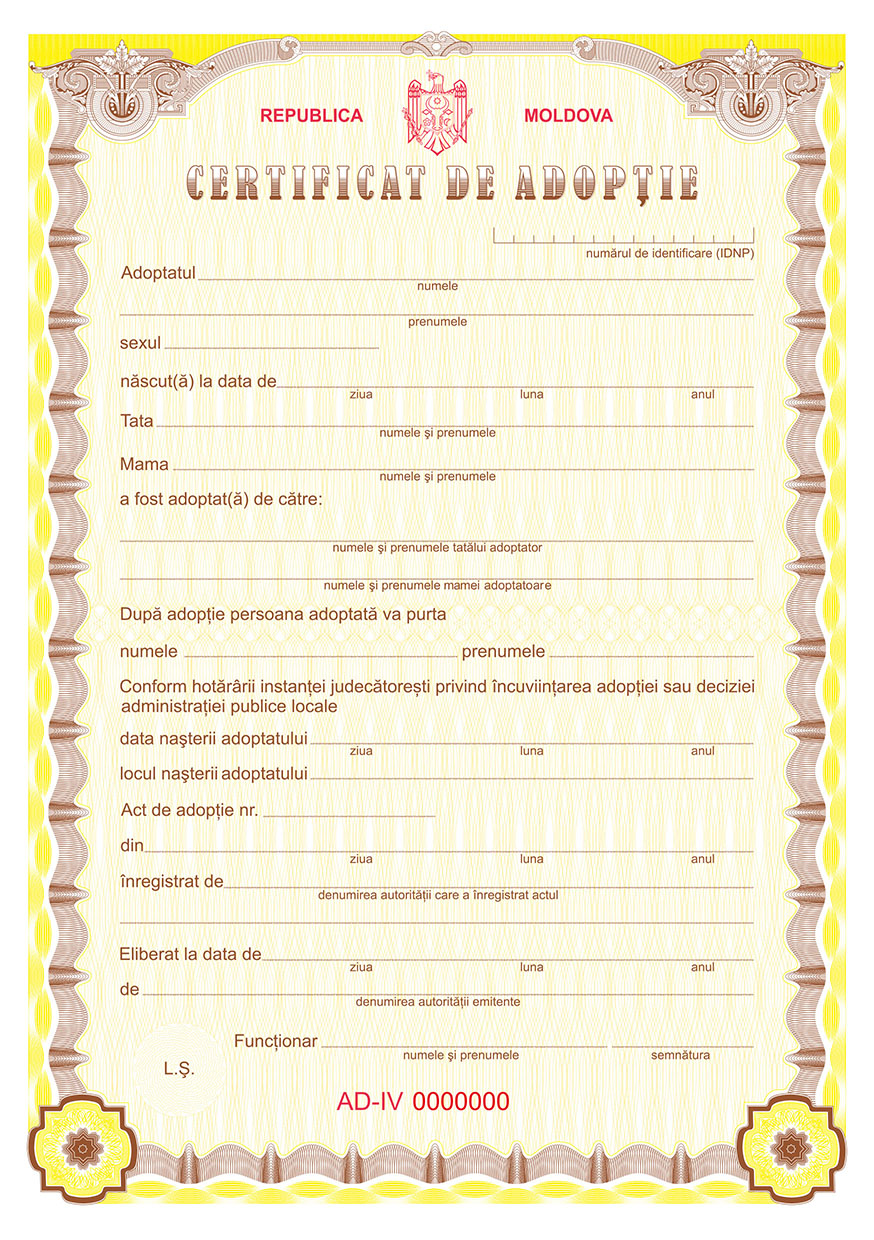 